В целях эффективности, справедливости и публичности распоряжения  муниципальным недвижимым имуществом, находящимся на территории муниципального образования город Сосновоборск, в соответствии с пп. 3 п. 1 ст 16 Федерального закона от 06.10.2003 № 131-ФЗ «Об общих принципах организации местного самоуправления в Российской Федерации», ст. 448 Гражданского кодекса Российской Федерации, п. 1 ст. 17.1 Федерального Закона от 26.07.2006 № 135-ФЗ «О защите конкуренции», Приказом Федеральной антимонопольной службы России от 10.02.2010 № 67 «О порядке проведения конкурсов или аукционов на право заключения договоров аренды, договоров безвозмездного пользования, договоров доверительного управления имуществом, иных договоров, предусматривающих переход прав в отношении  государственного или муниципального имущества, и перечне видов имущества, в отношении которого заключение указанных договоров может осуществляться путем проведения торгов в форме конкурса», руководствуясь статьями 26, 38 Устава города Сосновоборска Красноярского края,ПОСТАНОВЛЯЮ1. Провести аукцион на право заключения договора аренды муниципального недвижимого имущества, указанного в приложении № 1 к настоящему постановлению.2.  Определить форму проведения аукциона, условия, предмет и начальную цену аукциона, шаг аукциона согласно приложению № 1 к настоящему постановлению.3.    Утвердить форму заявки на участие в аукционе, согласно приложению № 2 к настоящему постановлению.4. Управлению градостроительства и имущественных отношений администрации города Сосновоборска (Н.Е. Свентицкая) выступить организатором проведения аукциона, указанного в п. 1 настоящего постановления.5.   Опубликовать постановление в городской газете «Рабочий», разместить на официальном сайте Администрации города Сосновоборска и на официальном сайте Российской Федерации для размещения информации о проведении торгов.6. Контроль за исполнением постановления возложить на заместителя Главы города по вопросам жизнеобеспечения (Д.В. Иванов).И.о. Главы города Сосновоборска                                                          Д.В. ИвановПриложение № 1к постановлению администрации города Сосновоборска«О проведении аукциона на право заключения договора аренды в отношении муниципального имущества» от «19» сентября 2023 №   1263Наименование и характеристики муниципального имущества и условия аукциона на право заключения договора арендыЛОТ 1Приложение № 2к постановлению администрации города Сосновоборска«О проведении аукциона на право заключения договора аренды в отношении муниципального имущества» от «19» сентября 2023 №   1263Управление градостроительства, имущественных и земельных отношений администрации города Сосновоборска(наименование организатора аукциона)ЗАЯВКАна участие в открытом аукционе по открытой форме подачи предложения по лоту № ____от __________________________________________________________________________________________(полное наименование юридического лица, ИНН, ОГРН, местонахождения подающего заявку (Претендента), ИП, Ф.И.О. (самозанятого), паспортные данные, местонахождение)в лице ______________________________________________________________________________________(фамилия, имя, отчество, должность)действующего на основании ___________________________________________________________________(наименование документа)1. Изучив данные информационного сообщения о проведении аукциона на заключение договора аренды муниципального имущества, мы, согласны приобрести следующее имущество – на праве аренды: __________, расположенное по адресу: ______________, принадлежащее на праве собственности муниципальному образованию город Сосновоборск. 2. В случае победы на аукционе, принимаем на себя обязательство, заключить договор аренды муниципального имущества в срок, не ранее чем через  десять дней со дня размещения на официальном сайте торгов протокола аукциона либо протокола рассмотрения заявок на участие в аукционе в случае, если аукцион признан несостоявшимся по причине подачи единственной заявки на участие в аукционе либо признания участником аукциона только одного заявителя.3. До подписания договора аренды объекта настоящая заявка вместе с протоколом об итогах аукциона, будут считаться имеющими силу договора между нами.4. Адрес и контактные телефоны Претендента: __________________________.К заявке прилагаются: Полученную не ранее чем за шесть месяцев до даты размещения на официальном сайте торгов извещения о проведении аукциона выписку из единого государственного реестра юридических лиц или нотариально заверенную копию такой выписки (для юридических лиц), полученную не ранее чем за шесть месяцев до даты размещения на официальном сайте торгов извещения о проведении аукциона выписку из единого государственного реестра индивидуальных предпринимателей или нотариально заверенную копию такой выписки (для индивидуальных предпринимателей), копии документов, удостоверяющих личность (для иных физических лиц), надлежащим образом заверенный перевод на русский язык документов о государственной регистрации юридического лица или физического лица в качестве индивидуального предпринимателя в соответствии с законодательством соответствующего государства (для иностранных лиц), полученные не ранее чем за шесть месяцев до даты размещения на официальном сайте торгов извещения о проведении аукциона.Документ, подтверждающий полномочия лица на осуществление действий от имени заявителя - юридического лица (копия решения о назначении или об избрании либо приказа о назначении физического лица на должность, в соответствии с которым такое физическое лицо обладает правом действовать от имени заявителя без доверенности (далее - руководитель). В случае если от имени заявителя действует иное лицо, заявка на участие в аукционе должна содержать также доверенность на осуществление действий от имени заявителя, заверенную печатью заявителя и подписанную руководителем заявителя (для юридических лиц) или уполномоченным этим руководителем лицом, либо нотариально заверенную копию такой доверенности. В случае если указанная доверенность подписана лицом, уполномоченным руководителем заявителя, заявка на участие в аукционе должна содержать также документ, подтверждающий полномочия такого лица.Копии учредительных документов заявителя (для юридических лиц).Решение об одобрении или о совершении крупной сделки либо копия такого решения в случае, если требование о необходимости наличия такого решения для совершения крупной сделки установлено законодательством Российской Федерации, учредительными документами юридического лица и если для заявителя заключение договора, внесение задатка или обеспечение исполнения договора являются крупной сделкой.Заявление об отсутствии решения о ликвидации заявителя - юридического лица, об отсутствии решения арбитражного суда о признании заявителя - юридического лица, индивидуального предпринимателя банкротом и об открытии конкурсного производства, об отсутствии решения о приостановлении деятельности заявителя в порядке, предусмотренном Кодексом Российской Федерации об административных правонарушениях.Подпись Претендента___________________________М.П. "___"____________ ____ г.Заявка принята Организатором:Час. ______ мин. ______ "___"_________ ____ г. за N _____Подпись уполномоченного лица Организатора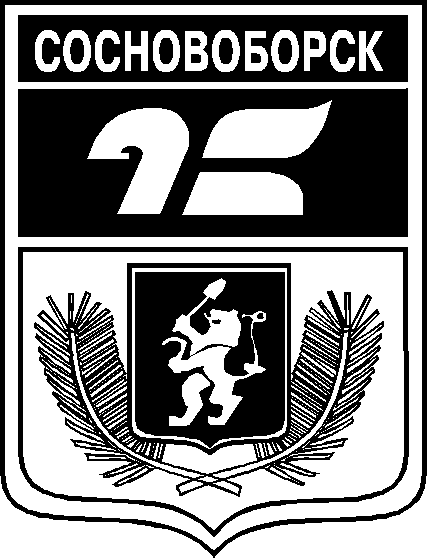 АДМИНИСТРАЦИЯ ГОРОДА СОСНОВОБОРСКАПОСТАНОВЛЕНИЕ 19 сентября 2023                                                                                                                              № 1263 АДМИНИСТРАЦИЯ ГОРОДА СОСНОВОБОРСКАПОСТАНОВЛЕНИЕ 19 сентября 2023                                                                                                                              № 1263 АДМИНИСТРАЦИЯ ГОРОДА СОСНОВОБОРСКАПОСТАНОВЛЕНИЕ 19 сентября 2023                                                                                                                              № 1263 О проведении аукциона на право заключения договора аренды в отношении муниципального имуществаФорма аукционаОткрытый по составу участниковПредмет аукционаправо на заключение договора аренды на муниципальное имущество. Наименование имуществаЧасть нежилого помещения №1, ком.14Месторасположение имуществаКрасноярский край, г. Сосновоборск, ул. Солнечная, д.2, 1этаж,  пом.№1,  ком. 1,2,3,4,5,6,7,8,9,10,11,12,13, 13а,14,15, 16,17,18,19Общая площадь имущества39,0 кв.м.Требования к участникам аукционалюбое юридическое лицо независимо от организационно-правовой формы, формы собственности, места нахождения, а также места происхождения капитала или любое физическое лицо, в том числе индивидуальный предприниматель.Начальная (минимальная) цена аукциона – размер ежемесячной арендной платы14 664,00 (Четырнадцать тысяч шестьсот шестьдесят четыре рубля 00 копеек) с учетом НДС;Шаг аукциона5%, что составляет — 698,29 руб. (Шестьсот девяносто восемь  рублей 29 копеек) с учетом  НДС; Арендная  плата Арендная плата вносится ежемесячно не позднее 10-го числа текущего месяца, за который вносится плата единовременно в твердом денежном выражении в бюджет г.Сосновоборска Срок действия договора аренды11 месяцев 29 дней